DSWD DROMIC Report #11 on Typhoon "TISOY"as of 06 December 2019, 6PM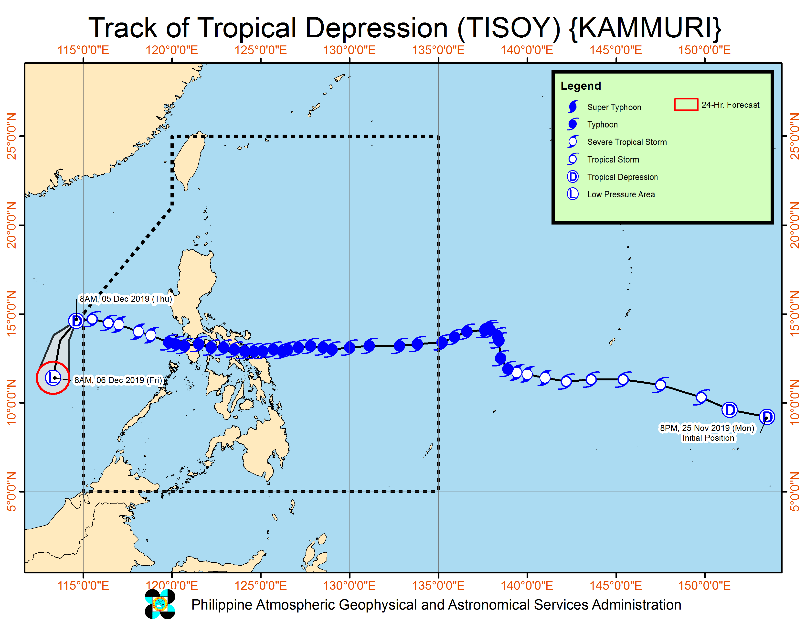 Situation Overview"TISOY" WEAKENS INTO A TROPICAL DEPRESSION AND IS NOW OUTSIDE THE PHILIPPINE AREA OF RESPONSIBILITY."TISOY" exited the Philippine Area of Responsibility and weakened into a Tropical Depression at 8:00 AM yesterday (05 Dec).Heavy rainfall outlook for today: Tropical Depression TISOY is no longer directly affecting the country. However, heavy rains may still be experienced over most of Batanes, Cagayan, and Apayao due to the combined effects of the surge of Northeast Monsoon and the Tail-End of a Cold Front. This rainfall may trigger flooding and landslides in highly susceptible areas. For more information, please see the Weather Advisory #3 on the Northeast Monsoon and Tail-End of a Cold Front issued at 11:00 AM today.Sea travel is risky, especially for small seacrafts, over the seaboards of Northern and Central Luzon, and the eastern and western seaboards of Southern Luzon due to rough seas.Gusty conditions associated with the Northeast Monsoon may also be experienced in the northern portions of Northern Luzon, especially in the coastal and mountainous areas.At 10:00 AM yesterday (05 Dec), the center of Tropical Depression "TISOY" was estimated based on all available data at 705 km West Northwest of Coron, Palawan (OUTSIDE PAR) (14.2 °N, 114.1 °E)Source: DOST-PAGASA Severe Weather BulletinStatus of Affected Families / PersonsA total of 225,964 families or 970,464 persons are affected in 1,819 barangays in Regions III, V, VIII, Caraga and CAR (see Table 1).Table 1. Number of Affected Families / PersonsNote: Ongoing validation and assessment are being conducted.Source: DSWD-FOs III, V, VIII, Caraga and CARStatus of Displaced Families / PersonsInside Evacuation CenterThere are 28,639 families or 117,045 persons taking temporary shelter in 788 evacuation centers in Regions V and VIII see Table 2).Table 2. Number of Displaced Families / Persons Inside Evacuation Centers Note: Ongoing validation and assessment are being conductedSource: DSWD-FOs III, V and VIIIOutside Evacuation CenterThere are 3,261 families or 14,695 persons currently staying with their relatives and/or friends, or in open spaces (see Table 3).Table 3. Number of Displaced Families / Persons Outside Evacuation CentersNote: Ongoing validation and assessment are being conductedSource: DSWD-FOs III, V and VIIIDamaged HousesThere are 123,857 damaged houses; of which, 32,090 are totally damaged and 91,767 are partially damaged (see Table 4).Table 4. Number of Damaged HousesNote: Ongoing validation and assessment are being conductedSource: DSWD-FOs III, V, VII, Caraga and CARIAssistance ProvidedA total of ₱6,400,114.20 worth of assistance was provided to the affected families; of which, ₱3,644,880.00 was provided by DSWD and ₱2,755,234.20 from LGUs (see Table 5).Table 5. Cost of Assistance Provided to Affected Families / PersonsSource: DSWD-FOs III, V and VIIISituational ReportsDSWD-DRMBDSWD-FO NCRDSWD-FO IDSWD-FO IIDSWD-FO IIIDSWD-FO CALABARZONDSWD-FO MIMAROPADSWD-FO VDSWD-FO VIIDSWD-FO VIIIDSWD-FO CARAGADSWD-FO CAR*****The Disaster Response Operations Monitoring and Information Center (DROMIC) of the DSWD-DRMB is closely monitoring the effects of Typhoon Tisoy and is coordinating with the concerned DSWD Field Offices for any significant updates.Prepared by:								Releasing Officer:CLARRIE MAE A. CASTILLO						RODEL V. CABADDUJOANNA CAMILLE R. JACINTOREGION / PROVINCE / MUNICIPALITY REGION / PROVINCE / MUNICIPALITY  NUMBER OF AFFECTED  NUMBER OF AFFECTED  NUMBER OF AFFECTED REGION / PROVINCE / MUNICIPALITY REGION / PROVINCE / MUNICIPALITY  Barangays  Families  Persons GRAND TOTALGRAND TOTAL 1,819  225,964  970,464 REGION IIIREGION III67 2,520  21,993 AuroraAurora23 1,599 5,407 Baler (capital) 1  1  8 Casiguran 5  784  2,496 Dilasag 1  10  29 Dinalungan 1  18  66 Dingalan 10  761  2,666 Dipaculao 1  16  93 Maria Aurora 1  1  4 San Luis 3  8  45 BataanBataan25  699 3,085 Abucay 2  51  158 City of Balanga (capital) 1  7  25 Dinalupihan 1  7  28 Hermosa 1  20  70 Limay 2  20  110 Mariveles 5  278  1,159 Orani 1  25  108 Orion 9  260  1,305 Pilar 3  31  122 BulacanBulacan 5  69  224  Bulacan 2  16  48 Obando 2  44  144 Santa Maria 1  9  32 PampangaPampanga 6  153  416 Arayat 1  17  82 Lubao 2  39  113 Porac 2  90  200 San Luis 1  7  21 ZambalesZambales 8  -  12,861 Botolan 3  -  10,611 Iba (capital) 5  -  2,250 REGION VREGION V 1,271  181,685  768,757 AlbayAlbay 250  75,806  323,267 Bacacay 9  1,534  6,586 Daraga (Locsin) 54  25,320  126,595 Guinobatan 14  7,878  30,853 Jovellar 2  755  2,804 Legazpi City (capital) 26  2,969  13,190 Libon 7  5,628  22,277 City of Ligao 10  363  1,277 Malilipot 15  1,784  4,364 Malinao 29  11,675  40,601 Manito 8  307  1,268 Oas 6  2,350  8,350 Pio Duran 7  657  2,472 Polangui 7  1,669  7,686 Rapu-Rapu 5  418  1,776 Santo Domingo (Libog) 24  4,954  20,457 City of Tabaco 20  6,304  28,137 Tiwi 7  1,241  4,574 Camarines NorteCamarines Norte 129 5,238  20,235 Basud 12  528  1,618 Capalonga 11  230  1,023 Daet (capital) 18  372  1,369 Jose Panganiban 18  523  2,352 Labo 24  892  3,474 Mercedes 11  455  2,134 Paracale 10  381  1,723 San Lorenzo Ruiz (Imelda) 3  33  146 San Vicente 2  26  101 Santa Elena 2  12  54 Talisay 9  116  409 Vinzons 9  1,670  5,832 Camarines SurCamarines Sur 426  33,953  142,904 Baao 4  732  3,289 Bato 22  5,921  26,644 Bombon 7  139  560 Buhi 4  620  2,473 Bula 9  261  1,290 Cabusao 9  2,059  7,739 Calabanga 38  3,088  12,243 Camaligan 5  79  321 Canaman 3  278  1,218 Caramoan 6  504  2,191 Del Gallego 22  506  2,220 Gainza 6  106  475 Garchitorena 10  629  2,666 Goa 3  135  599 Iriga City 2  119  516 Lagonoy 10  331  1,458 Libmanan 6  54  244 Lupi 14  637  2,600 Magarao 6  242  1,161 Milaor 17  402  1,742 Minalabac 24  2,116  9,294 Nabua 34  2,420  10,537 Naga City 27  3,525  13,070 Pamplona 16  1,009  3,950 Pasacao 11  436  1,953 Ragay 1  1,677  6,980 Sagñay 2  11  55  San fernando 16  505  2,198 Sipocot 43  2,288  9,346 Siruma 12  539  2,226 Tigaon 23  1,264  5,341 Tinambac 14  1,321  6,305 CatanduanesCatanduanes84 6,727  28,980 Bagamanoc 7  183  940 Baras 6  481  2,309 Bato 10  435  1,549 Caramoran 9  1,700  7,597 Gigmoto 4  414  1,712 Pandan 17  636  2,844 Panganiban (Payo) 9  295  1,089 San Andres (Calolbon) 3  213  1,140 San Miguel 1  1,431  5,147 Viga 9  67  282 Virac (capital) 9  872  4,371 MasbateMasbate 116  13,456  59,387 Baleno 1  40  142 Batuan 3  118  580 Cataingan 10  412  1,522 Cawayan 1  2,046  7,408 Claveria 23  681  3,856 Dimasalang 9  548  2,193 Esperanza 1  376  1,191 Mandaon 1  200  854 City of Masbate (capital) 3  498  2,223 Milagros 16  2,042  8,013 Mobo 8  2,042  10,694 Palanas 7  185  1,443 Pio V. Corpuz (Limbuhan) 9  439  1,738 Placer 1  181  887 San Fernando 11  185  754 San Jacinto 2  16  65 San Pascual 1  3,122  14,580 Uson 9  325  1,244 SorsogonSorsogon 266  46,505  193,984 Barcelona 43  6,127  22,999 Bulan 31  746  2,900 Bulusan 12  320  1,080 Casiguran 26  3,898  17,395 Castilla 4  417  1,718 Donsol 22  1,080  4,348 Gubat 12  1,110  3,131 Irosin 29  8,695  36,507 Juban 25  2,295  9,437 Magallanes 2  51  228 Matnog 17  513  2,600 Pilar 7  1,601  5,657 Prieto Diaz 3  5,928  24,477 Santa Magdalena 4  162  707 City of Sorsogon (capital) 29  13,562  60,800 REGION VIIIREGION VIII 480  41,745  179,655 Eastern SamarEastern Samar44 8,550  34,189 Arteche 5  295  1,155 Can-Avid 28  5,774  23,096 Jipapad 5  2,401  9,604 Maslog 2  25  106 Sulat 4  55  228 Northern SamarNorthern Samar 408  31,149  136,144 Allen 20  6,906  27,624 Bobon 18  339  1,355 Catarman (capital) 55  1,459  7,385 Lavezares 26  19  2,731 Mondragon 24  600  2,334 San Antonio 10  744  2,976 San Jose 16  1,829  7,316 Victoria 16  222  1,030 Catubig 47  7,135  30,020 Gamay 26  130  466 Laoang 56  6,767  32,798 Lapinig 6  443  1,995 Las Navas 1  58  182 Mapanas 13  192  718 Palapag 32  793  2,691 Pambujan 26  1,191  5,106 San Roque 16  2,322  9,417 Western SamarWestern Samar28 2,046 9,322 Calbayog City 1  100  443 Pagsanghan 1  87  314 San Jorge 15  1,225  6,077 Tagapul-an 2  41  123 Tarangnan 9  593  2,365 CARAGACARAGA -  12  51 Surigao del SurSurigao del Sur -  12  51 City of Tandag (capital)-  12  51 CARCAR 1 2 8 Mountain ProvinceMountain Province 1 2 8 Bauko 1  2  8 REGION / PROVINCE / MUNICIPALITY REGION / PROVINCE / MUNICIPALITY  NUMBER OF EVACUATION CENTERS (ECs)  NUMBER OF EVACUATION CENTERS (ECs)  NUMBER OF DISPLACED  NUMBER OF DISPLACED  NUMBER OF DISPLACED  NUMBER OF DISPLACED REGION / PROVINCE / MUNICIPALITY REGION / PROVINCE / MUNICIPALITY  NUMBER OF EVACUATION CENTERS (ECs)  NUMBER OF EVACUATION CENTERS (ECs)  INSIDE ECs  INSIDE ECs  INSIDE ECs  INSIDE ECs REGION / PROVINCE / MUNICIPALITY REGION / PROVINCE / MUNICIPALITY  NUMBER OF EVACUATION CENTERS (ECs)  NUMBER OF EVACUATION CENTERS (ECs)  Families  Families  Persons  Persons REGION / PROVINCE / MUNICIPALITY REGION / PROVINCE / MUNICIPALITY  CUM  NOW  CUM  NOW  CUM  NOW GRAND TOTALGRAND TOTAL 2,234  788  143,866  28,639  599,738  117,045 REGION IIIREGION III 112  - 2,070  -  20,401  - AuroraAurora 48  - 1,148  - 3,812  - Baler (capital) 1  - 1  - 8  - Casiguran 9  -  337  -  899  - Dinalungan 1  -  18  -  66  - Dingalan 30  -  767  - 2,697  - Dipaculao 3  -  16  -  93  - Maria Aurora 1  - 1  - 4  - San Luis 3  - 8  -  45  - BataanBataan 25  -  700  - 3,088  - Abucay 2  -  51  -  158  - City of Balanga (capital) 1  - 7  -  25  - Dinalupihan 1  - 7  -  28  - Hermosa 1  -  20  -  70  - Limay 2  -  20  -  110  - Mariveles 5  -  278  - 1,159  - Orani 1  -  25  -  108  - Orion 9  -  261  - 1,308  - Pilar 3  -  31  -  122  - BulacanBulacan 5  -  69  -  224  -  Bulacan 2  -  16  -  48  - Obando 2  -  44  -  144  - Santa Maria 1  - 9  -  32  - PampangaPampanga 4  -  153  -  416  - Arayat 1  -  17  -  82  - Lubao 1  -  39  -  113  - Porac 1  -  90  -  200  - San Luis 1  - 7  -  21  - ZambalesZambales 30  -  -  -  12,861  - Botolan 25  -  -  -  10,611  - Iba (capital) 5  -  -  - 2,250  - REGION VREGION V 2,039  711  136,866  24,215  558,099  97,839 AlbayAlbay 439  -  55,855  -  215,268  - Bacacay 12  - 1,534  - 6,586  - Daraga (Locsin) 49  - 7,088  -  26,401  - Guinobatan 53  - 6,419  -  24,407  - Jovellar 38  -  755  - 2,804  - Legazpi City (capital) 23  - 2,969  -  13,190  - Libon 39  - 5,368  -  20,918  - City of Ligao 11  -  363  - 1,277  - Malilipot 15  - 1,784  - 4,364  - Malinao 29  -  11,675  -  40,601  - Manito 7  -  307  - 1,268  - Oas 37  - 2,350  - 8,350  - Pio Duran 7  -  657  - 2,472  - Polangui 28  - 1,669  - 7,686  - Rapu-Rapu 6  -  418  - 1,776  - Santo Domingo (Libog) 23  - 4,954  -  20,457  - City of Tabaco 20  - 6,304  -  28,137  - Tiwi 42  - 1,241  - 4,574  - Camarines NorteCamarines Norte 174  - 5,142  -  19,849  - Basud 26  -  517  - 1,570  - Capalonga 13  -  226  - 1,000  - Daet (capital) 27  -  372  - 1,369  - Jose Panganiban 19  -  523  - 2,352  - Labo 37  -  811  - 3,159  - Mercedes 11  -  455  - 2,134  - Paracale 15  -  381  - 1,723  - San Lorenzo Ruiz (Imelda) 3  -  33  -  146  - San Vicente 2  -  26  -  101  - Santa Elena 2  -  12  -  54  - Talisay 10  -  116  -  409  - Vinzons 9  - 1,670  - 5,832  - Camarines SurCamarines Sur 840  547  26,276  15,685  109,122  63,971 Baao 49  48  525  522 2,376 2,368 Bato 51  45  902  771 4,060 3,623 Bombon 14  14  139  139  560  560 Buhi 10  6  620  49 2,473  164 Bula 27  26  261  256 1,290 1,262 Cabusao 9  9 2,059 2,059 7,739 7,739 Calabanga 38  38 2,979 2,979  11,835  11,835 Camaligan 7  7  75  75  305  305 Canaman 7  7  248  248 1,097 1,097 Caramoan 9  4  373  86 1,532  393 Del Gallego 44  -  506  - 2,220  - Gainza 10  -  87  -  449  - Garchitorena 10  10  629  498 2,666 2,107 Goa 12  12  120  120  533  533 Iriga City 6  -  119  -  516  - Lagonoy 5  5  331  331 1,458 1,458 Libmanan 7  7  36  36  176  176 Lupi 30  -  271  - 1,121  - Magarao 12  11  235  235 1,125 1,125 Milaor 19  19  402  402 1,742 1,742 Minalabac 15  - 2,004  - 8,830  - Nabua 34  34 1,108 1,108 4,921 4,921 Naga City 102  102 3,509 3,509  12,991  12,991 Pamplona 41  -  754  - 2,951  - Pasacao 20  -  436  - 1,953  - Ragay 48  - 1,677  - 6,980  - Sagñay 1  1  11  11  55  55  San fernando 47  47  505  505 2,198 2,198 Sipocot 32  - 2,288  - 9,346  - Siruma 26  26  482  482 1,978 1,978 Tigaon 69  69 1,264 1,264 5,341 5,341 Tinambac 29  - 1,321  - 6,305  - CatanduanesCatanduanes 92  - 3,370  -  15,114  - Bagamanoc 7  -  76  -  432  - Baras 9  -  253  - 1,251  - Bato 10  -  137  -  585  - Caramoran 10  -  447  - 2,109  - Pandan 17  -  530  - 2,392  - Panganiban (Payo) 9  -  58  -  278  - San Andres (Calolbon) 4  -  40  -  141  - San Miguel 12  - 1,035  - 4,144  - Viga 1  -  67  -  282  - Virac (capital) 13  -  727  - 3,500  - MasbateMasbate 174 6  13,344 3,122  58,991  14,580 Baleno 1  -  40  -  142  - Batuan 3  -  118  -  580  - Cataingan 10  -  412  - 1,522  - Cawayan 29  - 2,046  - 7,408  - Claveria 23  -  569  - 3,460  - Dimasalang 9  -  548  - 2,193  - Esperanza 9  -  376  - 1,191  - Mandaon 5  -  200  -  854  - City of Masbate (capital) 8  -  498  - 2,223  - Milagros 16  - 2,042  - 8,013  - Mobo 14  - 2,042  -  10,694  - Palanas 7  -  185  - 1,443  - Pio V. Corpuz (Limbuhan) 9  -  439  - 1,738  - Placer 3  -  181  -  887  - San Fernando 11  -  185  -  754  - San Jacinto 2  -  16  -  65  - San Pascual 6  6 3,122 3,122  14,580  14,580 Uson 9  -  325  - 1,244  - SorsogonSorsogon 320  158  32,879 5,408  139,755  19,288 Bulan 40  40  746  746 2,900 2,900 Bulusan 19  19  320  320 1,080 1,080 Casiguran 24  - 3,237  -  14,350  - Castilla 12  -  417  129 1,718  438 Donsol 32  32 1,080 1,080 4,348 4,348 Gubat 12  12 1,110 1,110 3,131 3,131 Irosin 49  - 8,695  -  36,507  - Juban 25  25 2,295  - 9,437  - Magallanes 2  2  51  51  228  228 Matnog 17  -  513  - 2,600  - Pilar 15  15 1,601 1,601 5,657 5,657 Prieto Diaz 4  4  209  209  799  799 Santa Magdalena 9  9  162  162  707  707 City of Sorsogon (capital) 60  -  12,443  -  56,293  - REGION VIIIREGION VIII 83  77 4,930 4,424  21,238  19,206 Eastern SamarEastern Samar 11 5  826  320 3,293 1,261 Arteche 3  3  295  295 1,155 1,155 Jipapad 3  -  451  - 1,804  - Maslog 2  2  25  25  106  106 Sulat 3  -  55  -  228  - Northern SamarNorthern Samar 52  52 2,122 2,122 9,063 9,063 Catarman (capital) 3  3  213  213  944  944 Lavezares 1  1  19  19  36  36 Mondragon 4  4  66  66  361  361 Victoria 2  2  48  48  271  271 Catubig 3  3  16  16  70  70 Gamay 1  1  161  161  711  711 Laoang 4  4  117  117  483  483 Lapinig 6  6  443  443 1,995 1,995 Las Navas 1  1  58  58  182  182 Mapanas 4  4  154  154  718  718 Palapag 5  5  449  449 1,289 1,289 Pambujan 2  2  82  82  650  650 San Roque 16  16  296  296 1,353 1,353 Western SamarWestern Samar 20  20 1,982 1,982 8,882 8,882 Calbayog City 1  1  100  100  443  443 Pagsanghan 1  1  87  87  314  314 San Jorge 15  15 1,225 1,225 6,077 6,077 Tagapul-an 2  2  41  41  183  183 Tarangnan 1  1  529  529 1,865 1,865 REGION / PROVINCE / MUNICIPALITY REGION / PROVINCE / MUNICIPALITY  NUMBER OF DISPLACED  NUMBER OF DISPLACED  NUMBER OF DISPLACED  NUMBER OF DISPLACED REGION / PROVINCE / MUNICIPALITY REGION / PROVINCE / MUNICIPALITY  OUTSIDE ECs  OUTSIDE ECs  OUTSIDE ECs  OUTSIDE ECs REGION / PROVINCE / MUNICIPALITY REGION / PROVINCE / MUNICIPALITY  Families  Families  Persons  Persons REGION / PROVINCE / MUNICIPALITY REGION / PROVINCE / MUNICIPALITY  CUM  NOW  CUM  NOW GRAND TOTALGRAND TOTAL 10,639 3,261  45,009  14,695 REGION IIIREGION III 477  - 1,694  - AuroraAurora 477  - 1,694  - Casiguran 447  - 1,597  - Dilasag 10  -  29  - Dingalan 20  -  68  - REGION VREGION V 10,148 3,247  43,245  14,625 AlbayAlbay1,839  380 8,525 2,079 Daraga (Locsin) 120  120  720  720 Guinobatan1,459  - 6,446  - Libon 260  260 1,359 1,359 Camarines NorteCamarines Norte 96  -  386  - Basud 11  -  48  - Capalonga4  -  23  - Labo 81  -  315  - Camarines SurCamarines Sur2,964 2,099  12,520 8,993 Baao 207  207  913  913 Bato 306  193 1,253  763 Calabanga 109  109  408  408 Camaligan4 4  16  16 Canaman 30  30  121  121 Caramoan 131  131  659  659 Gainza 19  -  95  - Goa 15  15  66  66 Libmanan 18  18  68  68 Lupi 366  - 1,479  - Magarao7 7  36  36 Minalabac 112  -  464  - Nabua1,312 1,312 5,616 5,616 Naga City 16  16  79  79 Pamplona 255  -  999  - Siruma 57  57  248  248 CatanduanesCatanduanes3,357  107  13,866  508 Bagamanoc 107  107  508  508 Baras 228  - 1,058  - Bato 298  -  964  - Caramoran1,253  - 5,488  - Gigmoto 414  - 1,712  - Pandan 106  -  452  - Panganiban (Payo) 237  -  811  - San Andres (Calolbon) 173  -  999  - San Miguel 396  - 1,003  - Virac (capital) 145  -  871  - MasbateMasbate 112  -  396  - Claveria 112  -  396  - SorsogonSorsogon1,780  661 7,552 3,045 Casiguran 661  661 3,045 3,045 City of Sorsogon (capital)1,119  - 4,507  - REGION VIIIREGION VIII 14  14  70  70 Northern SamarNorthern Samar 14  14  70  70 San Roque 14  14  70  70 REGION / PROVINCE / MUNICIPALITY REGION / PROVINCE / MUNICIPALITY  NO. OF DAMAGED HOUSES  NO. OF DAMAGED HOUSES  NO. OF DAMAGED HOUSES REGION / PROVINCE / MUNICIPALITY REGION / PROVINCE / MUNICIPALITY  Total  Totally  Partially GRAND TOTALGRAND TOTAL 123,857  32,090  91,767 REGION IIIREGION III 121 1  120 AuroraAurora 121 1  120 Dingalan 121 1  120 REGION VREGION V 110,886  30,266  80,620 AlbayAlbay 75,933  23,231  52,702 Bacacay6,918  880 6,038 Daraga (Locsin)4,108  499 3,609 Guinobatan3,830  621 3,209 Jovellar2,245  321 1,924 Legazpi City (capital)5,410 5,000  410 Libon6,543  822 5,721 City of Ligao3,720  807 2,913 Malinao3,187  313 2,874 Manito3,823  433 3,390 Oas1,246  80 1,166 Pio Duran3,356  562 2,794 Polangui4,711 1,116 3,595 Rapu-Rapu3,562  769 2,793 Santo Domingo (Libog)4,426  437 3,989 City of Tabaco 12,106  10,225 1,881 Tiwi6,742  346 6,396 Camarines SurCamarines Sur4,278  512 3,766 Nabua1,312  267 1,045 Pasacao2,245  167 2,078 Sipocot 721  78  643 MasbateMasbate 15 1  14 Mandaon 15 1  14 SorsogonSorsogon 30,660 6,522  24,138 Barcelona 205  205  - Casiguran3,584  323 3,261 Castilla5,747  843 4,904 Gubat3,130  373 2,757 Prieto Diaz2,839 2,339  500 City of Sorsogon (capital) 15,155 2,439  12,716 REGION VIIIREGION VIII 12,837 1,820  11,017 Eastern SamarEastern Samar 52 2  50 Can-Avid 52 2  50 LeyteLeyte2,490  235 2,255 San Isidro2,490  235 2,255 Northern SamarNorthern Samar9,456 1,544 7,912 Victoria 100 7  93 Catubig1,510  - 1,510 Laoang6,814 1,263 5,551 San Roque1,032  274  758 Western SamarWestern Samar 839  39  800 San Jorge 839  39  800 CARAGACARAGA 12 3 9 Surigao del SurSurigao del Sur 12 3 9 City of Tandag (capital) 12 3 9 CARCAR1  - 1 Mountain ProvinceMountain Province1  - 1 Bauko1  - 1 REGION / PROVINCE / MUNICIPALITY REGION / PROVINCE / MUNICIPALITY  COST OF ASSISTANCE  COST OF ASSISTANCE  COST OF ASSISTANCE  COST OF ASSISTANCE  COST OF ASSISTANCE REGION / PROVINCE / MUNICIPALITY REGION / PROVINCE / MUNICIPALITY  DSWD  LGU  NGOs  OTHERS  GRAND TOTAL GRAND TOTALGRAND TOTAL 3,644,880.00  2,755,234.20  -  -  6,400,114.20REGION IIIREGION III 10,080.00  506,960.00  -  -  517,040.00 AuroraAurora 10,080.00  457,540.00  -  -  467,620.00 Casiguran -  81,300.00  -  -  81,300.00 Dingalan -  376,240.00  -  -  376,240.00 San Luis 10,080.00  -  -  -  10,080.00 BulacanBulacan -  46,900.00  -  -  46,900.00  Bulacan -  24,400.00  -  -  24,400.00 Obando -  19,800.00  -  -  19,800.00 Santa Maria -  2,700.00  -  -  2,700.00 PampangaPampanga -  2,520.00  -  -  2,520.00 Arayat -  2,520.00  -  -  2,520.00 REGION VREGION V 3,634,800.00  1,060,473.00  -  -  4,695,273.00 Camarines NorteCamarines Norte 234,000.00  308,720.00  -  -  542,720.00 Vinzons 234,000.00  308,720.00  -  -  542,720.00 MasbateMasbate -  751,753.00  -  -  751,753.00 Mandaon -  226,639.00  -  -  226,639.00 Mobo -  496,555.00  -  -  496,555.00 Pio V. Corpuz (Limbuhan) -  28,559.00  -  -  28,559.00 SorsogonSorsogon 3,400,800.00  -  -  -  3,400,800.00 Barcelona 273,000.00  -  -  -  273,000.00 Castilla 390,000.00  -  -  -  390,000.00 Gubat 273,000.00  -  -  -  273,000.00 Irosin 538,590.00  -  -  -  538,590.00 Prieto Diaz 975,000.00  -  -  -  975,000.00 City of Sorsogon (capital) 951,210.00  -  -  -  951,210.00 REGION VIIIREGION VIII -  1,187,801.20  -  -  1,187,801.20 Eastern SamarEastern Samar -  1,151,833.84  -  -  1,151,833.84 Arteche -  640,000.00  -  -  640,000.00 City of Borongan (capital) -  11,250.00  -  -  11,250.00 Jipapad -  499,455.84  -  -  499,455.84 Llorente -  1,128.00  -  -  1,128.00 LeyteLeyte -  35,967.36  -  -  35,967.36 Merida -  35,967.36  -  -  35,967.36 DATESITUATIONS / ACTIONS UNDERTAKEN07 December 2019The Disaster Response Management Bureau (DRMB) is on BLUE alert status and is closely coordinating with the concerned field offices for significant disaster response updatesActivated response cluster at the NDRRMC.DATESITUATIONS / ACTIONS UNDERTAKEN05 December 2019DSWD-FO NCR submitted their terminal report.The 1,202 families or 5,244 persons who evacuated pre-emptively in 30 Evacuation Centers in Manila City, Muntinlupa City, Parañaque City, Caloocan City, San Juan City and Quezon City have already returned to their residences.DATESITUATIONS / ACTIONS UNDERTAKEN05 December 2019DSWD-FO I has submitted their terminal report.The Regional Disaster Risk Reduction and Management Council 1 (RDRRMC1) downgrades from BLUE to WHITE alert status.DATESITUATIONS / ACTIONS UNDERTAKEN03 December 2019DSWD-FO II Disaster Response Management Division ensures Relief Goods both Food and Non-Food Items (F/NFI) are ready and available at any given time.The Field Office coordinated with SWADTs and PAT/C/MATs to continuously monitor and coordinate with the LGUs to gather reports on the possible effects of Typhoon “TISOY” (KAMMURI).DSWD-FO II ensures on-call and standby duty of the Regional DMRT for possible activ The SWADTs of Isabela is continuously coordinating with the PDRRMO of Isabela relative on the monitoring of the water level of Magat Dam in Ramon, Isabela. The DSWD-FO II is closely coordinating with the Local Government Units (LGUs) relative to the preparedness efforts undertaken in the flood, landslide and storm surge prone areas specifically those municipalities in Tropical Cyclone Wind Signal No. 1DATESITUATIONS / ACTIONS UNDERTAKEN06 December 2019DSWD-FO III already submitted their terminal report.05 December 2019Activated the RDRRMC Response Cluster;DSWD-FO III conducted meeting with RDRRMC Response Cluster held at OCD III Emergency Operations Center (EOC).DSWD-FO III is in close monitoring and coordination with DSWD Provincial Extension Offices on the status of weather updates in their respective areas. Likewise, for the Boy Scout who are currently having their Jamboree at Botolan, Zambales.04 December 2019The-DSWD FO III has 15 active QRTs with 27 members per team that are ready for deployment upon the activation of the Blue and Red alert status of the RDRRMC 3.DATESITUATIONS / ACTIONS UNDERTAKEN06 December 2019A total of 28,252 families or 146,080 persons took pre-emptive evacuation in 1,141 evacuation centers in Quezon, Batangas, Laguna, Rizal and Cavite.The Provincial Quick Response Team (QRT) of Quezon have mobilized its Rapid Damage Assessment (RDANA)Team to conduct assessment in the municipalities of San Andres and San Francisco, Quezon. As of this reporting time, the RDANA Team is still conducting assessment in the said municipalities.DSWD FO IV-A is closely coordinating with RDRRMC IV-A’s response agencies, and Local Government Units (LGUs) on the effects of TY “Tisoy” that may require response from the regional level.The DRMD advised the LSWDOs to closely monitor and oversee the overall conduct of the operations in their respective areas in coordination with their Local Disaster Risk Reduction and Management Offices.Continuous coordination with the SWAD Team Leaders and Provincial Action Team of the Region and advised them to monitor and check with the LGUs to gather any reports on the effects of the weather disturbance.Coordinated with RDRRMC IV-A Operation Center for updates on the status of the on-going response efforts of the Response Cluster.04 December 2019DSWD-FO CALABARZON provided technical assistance to LGUs with opened evacuation centers on Camp Coordination and Camp Management.DSWD FO CALABARZON rendered disaster duty in the RDRRMC IV-A EOC.DSWD FO CALABARZON is continuously coordinating with concerned LGUs in flood, landslide and storm surge prone areas for their on-going response efforts. DATESITUATIONS / ACTIONS UNDERTAKEN06 December 2019The DSWD together with the SWADT Offices is closely monitoring the evacuation centers to easily identify gaps and issues that may arise while they are staying at the evacuation centersThe DRMD is continuously coordinating with concerned LGUs and other concerned agencies regarding the condition and situation of displaced families/individuals.The Disaster Response Management Division also deploys a dedicated staff to render duty at the EOC to consolidate the reports concerning the Camp Coordination and Camp Management CCCM, The Internally Displaced Persons Protection IDPs and the Food and Non-Food Item F-NFIs needed to support the immediate needs of the affected populace.Relief distribution in the Mindoro Provinces is on-going.04 December 2019DRMD FO MIMAROPA Operation Center Emergency Alert Status raised to Alert RED to monitor daily local weather condition and ensure provision of information to all concerned offices, divisions, sections, offices Activation of DRMD Operation Center and alerted all Provincial Project Development Officers and R/P/C/M Quick Response Team together with special projects to monitor the situations 24/7 in five provinces of MIMAROPAStandby logistical equipment and workforce through coordination with SWADT Offices and concerned LGUs on the management of stranded passengers, if any, in ports and terminals.Information and Communication Technology Management Unit (ICTMU) is on standby status to ensure robust communication system.All members of Rapid Emergency Telecommunications Team are on on-call and standby status ready for deployment if needed.Ensured that the Rapid Emergency Telecommunications Equipment (GX Terminal, BGAN Terminals and Satellite Phones) are in good condition and ready for deployment to areas that will experience potential emergencies.Ensured 4x4 truck, close van, and winged van serviceable and available for delivery of goods and equipment to areas that will be affectedThe DSWD together with the SWADT Offices is closely monitoring the evacuation centers to easily identify gaps and issues that may arise while they are staying at the evacuation centersThe DRMD is continuously coordinating with concerned LGUs regarding the condition and situation of displaced families/individuals.DATESITUATIONS / ACTIONS UNDERTAKEN06 December 2019DSWD-FO V provided a total of 8,720 family food packs to the Province of Sorsogon for Food for Work amounting to P3,400, 800.00.DSWD- FO V Quick Response Team is on field for data gathering and assessment of needs of the families affected by Typhoon Tisoy especially to areas which communication lines are cut.On-going validation for the families with totally and partially damaged to be provided with financial assistance under AICs program.DSWD-FO V provided 1,381 Family Food Packs to the Municipality of Irosin, Sorsogon for Food for Work.DSWD-FO V provided 600 Family Food Packs to the Municipality of Vinzons, Camarines Norte for Food for Work.On-going repacking of 11,000 family food packsDSWD-FO V sent 1 truck to Catanduanes with 1,000 family food packs and 2,000 pcs malong amounting P890, 000.00.DSWD-FO V sent additional 3,300 prepositioned goods at DPWH Tigao (300FFPs), DPWH Baao(1,000FFPs), DPWH Canaman, Camarines Sur (1,000FFPs) and DPWH Daet, Camarines Norte (1,000FFPs).Coordinated with the Office of the Presidential Adviser for Bicol Affairs (OPABA) for the use of DPWH trucks during prepositioning of goods and relief augmentation.DATESITUATIONS / ACTIONS UNDERTAKEN03 December 2019DSWD FO VII has submitted their terminal report. A total of 1,561 families or 7,443 persons took pre-emptive evacuation in 72 evacuation centers.DATESITUATIONS / ACTIONS UNDERTAKEN05 December 2019A total of 9,571 families or 38,339 persons took pre-emptive evacuation in 212 evacuation centers.DSWD-FO VIII deployed a team from the regional office to conduct relief operations in the municipality of Mapanas Northern Samar, allotted 398 FFPs based on their submitted data on Predictive Analytics (Families prone to flooding). While, a separate team, were deployed to conduct assessment in the Municipality of Jipapad, Eastern Samar, if there is still a need for augmentation support considering that the Local Government Unit of Jipapad had already extendedassistance yesterday. Also, allotted 2,484 FFPs for Jipapad, Eastern Samar whenever the result of assessment requires augmentation.SWAD Teams from Samar Islands are still in close coordination with their RDANATeams composed of P/C/MDRRMCs to capture affected families and the extent of damaged on the ground.Disaster Response Management Division (DRMD) conducted meeting in relation to Disaster Operations to be undertaken for this Typhoon “Tisoy”. Also, Division Chief and staff were attended the RDRRMC Emergency Meeting were in updates had been discussed to ensure various response efforts will be address by concerned agencies/offices.Disaster Response and Rehabilitation Section is closely coordinating with OCD 8 for any logistical support needed of the department in the whole duration of response activities.Disaster Response Information Management Section (DRIMS) is continuously monitoring the weather condition, attended RDRRMC Emergency Meeting and consolidating the DROMIC Reports of DRMD-PDOs assigned in Provinces.Regional Resource Operation Section (RROS) had dispatched 1,000 Family Food Packs.DATESITUATIONS / ACTIONS UNDERTAKEN03 December 2019DSWD-FO CARAGA is continuously coordinating with LSWDOs and LDRRMOs for the provision of timely updates and information.DATESITUATIONS / ACTIONS UNDERTAKEN06 December 2019DSWD FO CAR downgraded from RED to BLUE alert level status and the next QRTs are advised to terminate duty.Updated the status of stockpiles and standby funds.DROMIC is activated to monitor and report.Updated the Response Asset.QRT 30 rendered duty at the Emergency Operations Center.05 December 2019QRTs, PSWADTs, MATs and DRMD PDO IIs and RETT are monitoring the status on the ground.Updated the status of stockpiles and standby funds.DROMIC is activated to monitor and report.The DSWD FO CAR is on RED alert in accordance to the CordilleraRegional Disaster Risk Reduction and Management Council alert levelstatus.Updated the Response Asset.QRT 29 rendered duty at the Emergency Operations Center.04 December 2019DSWD-FO CAR attended the Pre Disaster Risk Assessment and Response Cluster Meeting at Office of Civil Defense CAR.The Operations Center is on RED alert status in accordance to the alert level status of Cordillera Regional Disaster Risk Reduction and Management Council (CRDRRMC).DSWD-FO CAR updated the Response Asset.